Putney Nurse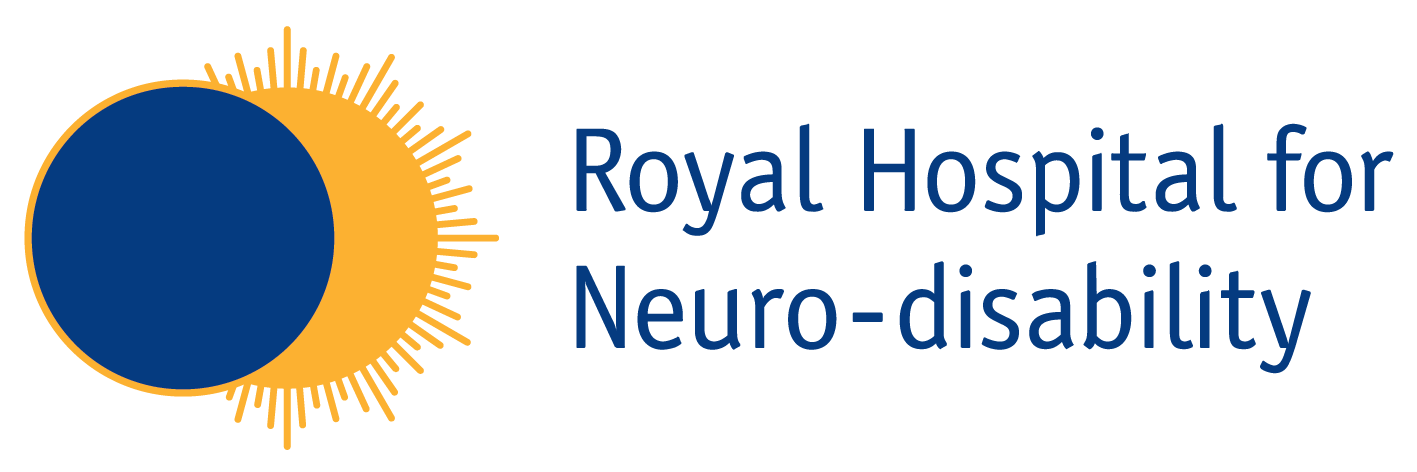 (Neuro-rehabilitation Registered Nurse care programme)		Application formPlease complete all sections:Please return this form to Julie Scholes  (jscholes@rhn.org.uk) NameContact telephone or emailAddressHave you undertaken education/training in the past three years?  If yes, please give course details and state both where, and which year:                     Have you undertaken education/training in the past three years?  If yes, please give course details and state both where, and which year:                     Please tell us why you want to undertake this course? Continue on a separate sheet if necessary.Please tell us why you want to undertake this course? Continue on a separate sheet if necessary.In what way do you expect the programme will impact on your practice?In what way do you expect the programme will impact on your practice?What do you think will be the most challenging aspect of undertaking the course?What do you think will be the most challenging aspect of undertaking the course?What do you expect to be the most rewarding aspect of undertaking the course?What do you expect to be the most rewarding aspect of undertaking the course?Is there any specific circumstance that would affect your ability to complete the course?Is there any specific circumstance that would affect your ability to complete the course?I declare this information to be accurate and that I will commit to attending each of the study daysSignatureName in CAPITALS                                                                        DateI declare this information to be accurate and that I will commit to attending each of the study daysSignatureName in CAPITALS                                                                        DateTo be completed by the clinical managerI confirm I am willing to release (……………………………) to attend the programme that is equivalent to 7.5 hours of a clinical day. Signature of ward manager and short supporting statement:FinanceConfirmation that the fees of £750 will be paid in advance of the programme startingName:                                                                                           DateRole:Invoice should be sent to: Confirmation that £750 will be paid in advance for the Enhanced Programme Name:                                                                                                DateRole:Invoice should be sent to: Attendance will not be permitted until fees have been submitted.